ПРОЕКТ                     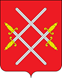 АДМИНИСТРАЦИЯ РУЗСКОГО ГОРОДСКОГО ОКРУГАМОСКОВСКОЙ ОБЛАСТИПОСТАНОВЛЕНИЕот _______ № ____Об утверждении Порядка разработки и утверждения схем размещения нестационарных торговых объектов на территории Рузского городского округа Московской области В соответствии с Федеральным законом от 06.10.2003 №131-ФЗ «Об общих принципах организации местного самоуправления в Российской Федерации», Федеральным законом от 28.12.2009 № 381-ФЗ «Об основах государственного регулирования торговой деятельности в Российской Федерации», Распоряжением Министерства сельского хозяйства и продовольствия Московской области от 13.10.2020 №20РВ-306 «О разработке и утверждении органами местного самоуправления муниципальных образований Московской области схем размещения нестационарных торговых объектов и Методических рекомендаций по размещению нестационарных торговых объектов на территории муниципального образования Московской области»,  Законом Московской области от 30.12.2014    № 191/2014-ОЗ «О регулировании дополнительных вопросов в сфере благоустройства в Московской области», руководствуясь Уставом Рузского городского округа, Администрация Рузского  городского округа постановляет:Утвердить Порядок разработки и утверждения схем размещения нестационарных торговых объектов на территории Рузского городского округа Московской области (прилагается). Признать утратившим силу постановление Администрации Рузского городского округа от 18.10.2021 № 4003 «О внесении изменений в Порядок разработки и утверждения схем размещения нестационарных торговых объектов на территории Рузского городского округа Московской области, утвержденный постановлением Администрации Рузского городского округа от 04.12.2020 №3906 (в редакции от 08.04.2021 № 1164, от 27.09.2021 № 3702).                                                                                                                      Опубликовать настоящее постановление в официальном периодическом печатном издании, распространяемом в Рузском городском округе и разместить на официальном сайте Рузского городского округа в сети «Интернет».  Контроль за исполнением настоящего постановления возложить на Первого заместителя Главы Администрации Рузского городского округа Пархоменко В.Ю. Глава городского округа                                                                                 Н.Н. Пархоменко   Приложение к постановлению Администрации Рузского городского округа                                                                                                            Московской области                                                                                                           от_________ № ____                                                                                                                          Порядок разработки и утверждения схем размещения нестационарных торговых объектов на территории Рузского городского округа Московской области
Общие положения1.1. Порядок разработки и утверждения схемы размещения нестационарных торговых объектов (далее - Порядок) на территории Рузского городского округа Московской области разработан в целях реализации Федерального закона от 28.12.2009 № 381-ФЗ «Об основах государственного регулирования торговой деятельности в Российской Федерации», в  соответствии с Распоряжением Министерства сельского хозяйства и продовольствия Московской области от 13.10.2020 №20РВ-306 «О  разработке и утверждения органами местного самоуправления муниципальных образований Московской области схем размещения нестационарных торговых объектов и Методических рекомендаций по размещению нестационарных торговых объектов на территории муниципального образования Московской области», устанавливает процедуру разработки и утверждения схем размещения нестационарных торговых объектов на территории Рузского  городского округа Московской области.Порядок размещения и использования нестационарных торговых объектов
в стационарном торговом объекте, в ином здании, строении, сооружении или
на земельном участке, находящихся в частной собственности, устанавливается собственником стационарного торгового объекта, иного здания, строения, сооружения или земельного участка с учетом требований, определенных законодательством Российской Федерации.1.2. Размещение нестационарных торговых объектов и сезонных элементов благоустройства на территории Рузского городского округа Московской области должно соответствовать градостроительным, строительным, архитектурным, пожарным, санитарным нормам, правилам и нормативам.1.3. Разработка схемы осуществляется в целях:- создания условий для улучшения организации и качества торгового обслуживания населения и обеспечения доступности товаров для населения;- установления единого порядка размещения нестационарных торговых объектов и сезонных элементов благоустройства на территории Рузского   городского округа Московской области;- достижения нормативов минимальной обеспеченности населения площадью торговых объектов, установленных Правительством Московской области;- формирования современной торговой инфраструктуры;- оказания мер поддержки сельскохозяйственным товаропроизводителям, в том числе осуществляющим деятельность на территории Рузского городского округа Московской области.- оказание мер поддержки субъектам малого и среднего предпринимательства, физическим лицам, не являющимися индивидуальными предпринимателями и применяющими специальный налоговый режим «Налог на профессиональный доход», которые являются сельскохозяйственными производителями или осуществляют деятельность на территории Рузского городского округа Московской области при размещении мобильных торговых объектов.1.4. Требования, предусмотренные настоящим Порядком, не распространяются на отношения, связанные с размещением нестационарных торговых объектов, находящихся на ярмарках, а также при проведении праздничных и иных массовых мероприятий, имеющих краткосрочный характер.1.5. Утверждение схем, внесение в них изменений не является основанием для пересмотра мест размещения нестационарных торговых объектов, строительство, реконструкция или эксплуатация которых были начаты до утверждения указанных схем.1.6. Включение нестационарных торговых объектов, расположенных
на земельных участках, находящихся в собственности Московской области, в схему осуществляется по согласованию с исполнительным органом государственной власти Московской области, осуществляющим полномочия собственника имущества.1.7. Закрепить мероприятия по предоставлению сельскохозяйственным товаропроизводителям и организациям потребительской кооперации, которые являются субъектами малого и среднего предпринимательства, муниципальных преференций в виде предоставления мест для размещения нестационарных торговых объектов без проведения аукционов на льготных условиях или на безвозмездной основе.1.8. Схема разрабатывается и утверждается Администрацией Рузского городского округа Московской области в соответствии с Уставом Рузского   городского округа Московской области на семь календарных лет.1.9. Для целей настоящего Порядка используются следующие понятия:самозанятое лицо – физическое лицо, не являющееся индивидуальным предпринимателем и применяющее специальный налоговый режим «Налог на профессиональный доход» в течение срока проведения эксперимента (до 31.12.2028), установленного Федеральным законом от 27.11.2018 №422-ФЗ «О проведении эксперимента по установлению специального налогового режима «Налог на профессиональный доход»;схема - документ, состоящий из текстовой (в виде таблицы) и графической частей, в котором содержится информация о местах размещения нестационарных торговых объектов (локациях) на земельных участках, в зданиях, строениях, сооружениях, находящихся в государственной собственности или муниципальной собственности, с учетом необходимости обеспечения устойчивого развития территорий и достижения нормативов минимальной обеспеченности населения площадью торговых объектов.нестационарный торговый объект - торговый объект, представляющий собой временное сооружение или временную конструкцию, не связанные прочно с земельным участком, вне зависимости от присоединения или неприсоединения к сетям инженерно-технического обеспечения, в том числе передвижное сооружение.специализация нестационарного торгового объекта - торговая деятельность, при которой восемьдесят и более процентов всех предлагаемых к продаже товаров (услуг) от их общего количества составляют товары (услуги) одной группы, за исключением деятельности по реализации печатной продукции.специализация нестационарного торгового объекта «Печать» - торговая деятельность, при которой пятьдесят и более процентов всех предлагаемых к продаже товаров от их общего количества составляет печатная продукция. Реализация иных дополнительных групп товаров (услуг) осуществляется в соответствии с установленной номенклатурой.сезонные элементы благоустройства – комплекс легковозводимых (в том числе сборно-разборных) конструкций, размещаемый на определенной для него площадке в непосредственной близости к нестационарному торговому объекту в соответствии со схемой и включающий в себя основное оборудование: технологический настил, уличную мебель, декоративные ограждения. Также на площадке может быть размещено дополнительное оборудование: зонты, маркизы, элементы вертикального и контейнерного озеленения, цветочницы, шпалеры;РГИС – государственная информационная система «Региональная географическая информационная система для обеспечения деятельности центральных исполнительных органов государственной власти Московской области, государственных органов Московской области, органов местного самоуправления муниципальных образования Московской области»;РПГУ – государственная информационная система Московской области «Портал государственных и муниципальных услуг (функций) Московской области», расположенная в сети «Интернет» по адресу: www.uslugi.mosreg.ru;заявитель – самозанятое лицо, индивидуальный предприниматель или юридическое лицо, имеющий (-ее) право на заключение дополнительного соглашения на право размещения нестационарного торгового объекта (далее – Дополнительное соглашение).К нестационарным торговым объектам, включаемым в схему, относятся:павильон - оборудованное строение, имеющее торговый зал и помещения для хранения товарного запаса, рассчитанное на одно или несколько рабочих мест;киоск - оснащенное торговым оборудованием строение, не имеющее торгового зала и помещений для хранения товаров, рассчитанное на одно рабочее место продавца, на площади которого хранится товарный запас;торговая галерея - выполненный в едином архитектурном решении нестационарный торговый объект, состоящий из совокупности, но не более пяти (в одном ряду) специализированных павильонов или киосков, симметрично расположенных напротив друг друга, обеспечивающих беспрепятственный проход для покупателей, объединенных под единой временной светопрозрачной кровлей, не несущей теплоизоляционную функцию;пункт быстрого питания - павильон или киоск, специализирующийся на продаже изделий из полуфабрикатов высокой степени готовности в потребительской упаковке, обеспечивающей термическую обработку пищевого продукта, в непосредственной близости к которому можно в весенне-летний период установить сезонные элементы благоустройства, если их размещение предусмотрено схемой;мобильный пункт быстрого питания - передвижное сооружение (автокафе), специализирующееся на продаже изделий из полуфабрикатов высокой степени готовности в потребительской упаковке, обеспечивающей термическую обработку пищевого продукта, в непосредственной близости к которому можно в весенне-летний период установить сезонные элементы благоустройства, если их размещение предусмотрено схемой;пункт бытового обслуживания – специализированный павильон, киоск или передвижное транспортное средство, в котором восемьдесят и более процентов составляет оказание бытовых услуг и продажа сопутствующих товаров;передвижное сооружение -  изотермические емкости и цистерны, прочие передвижные объекты;объект мобильной торговли - нестационарный торговый объект, представляющий специализированный автомагазин, автолавку или иное специально оборудованное для осуществления розничной торговли транспортное средство;торговый автомат (вендинговый аппарат) – временное техническое устройство, сооружение или конструкция, осуществляющее продажу штучного товара, оплата и выдача которого осуществляется с помощью технических приспособлений, не требующих непосредственного участия продавца;бахчевой развал - нестационарный торговый объект, представляющий собой специально оборудованную временную конструкцию в виде обособленной открытой площадки или установленной торговой палатки, предназначенный для продажи сезонных бахчевых культур;специализированный нестационарный торговый объект для организации реализации продукции сельскохозяйственных товаропроизводителей
(далее - специализированный нестационарный торговый объект) – выполненный
в едином архитектурном решении нестационарный торговый объект, состоящий
из соединенных между собой нестационарных торговых объектов, находящихся под общим управлением, общей площадью не более 150 кв. м, в которых не менее восьмидесяти процентов торговых мест от их общего количества, предназначено для осуществления продажи товаров сельскохозяйственными товаропроизводителями,
в том числе осуществляющими деятельность на территории Московской области;понятие «сельскохозяйственный товаропроизводитель» используется в значении, установленном Федеральным законом от 29.12.2006 № 264-ФЗ «О развитии сельского хозяйства»;елочный базар - нестационарный торговый объект, представляющий собой специально оборудованную временную конструкцию в виде обособленной открытой площадки для новогодней (рождественской) продажи натуральных хвойных деревьев и веток хвойных деревьев;торговая палатка - нестационарный торговый объект, представляющий собой оснащенную прилавком легковозводимую сборно-разборную конструкцию, образующую внутреннее пространство, не замкнутое со стороны прилавка, предназначенный для размещения одного или нескольких рабочих мест продавцов и товарного запаса на один день торговли;объект реализации сельскохозяйственных и декоративных кустов и растений  - нестационарный торговый объект, представляющий собой киоск или павильон со специально оборудованной временной конструкцией в виде обособленной  огороженной  открытой площадки  (экспозиционной и/или  декоративной), предназначенный  для реализации  сельскохозяйственных и декоративных  деревьев, кустов и растений и  сопутствующих  товаров;мобильный торговый объект – категория нестационарных торговых объектов, к которой относятся передвижные сооружения, мобильные пункты быстрого питания, объекты мобильной торговли.2. Требования к разработке схемы2.1. При разработке схемы учитываются:особенности развития торговой деятельности Рузского городского округа Московской области;необходимость размещения не менее, чем шестидесяти процентов нестационарных торговых объектов, используемых субъектами малого или среднего предпринимательства, самозанятыми лицами, осуществляющими торговую деятельность, от общего количества нестационарных торговых объектов;обеспечение беспрепятственного развития улично-дорожной сети;обеспечение беспрепятственного движения транспорта и пешеходов;специализация нестационарного торгового объекта;обеспечение соответствия деятельности нестационарных торговых объектов санитарным, противопожарным, экологическим требованиям, правилам продажи отдельных видов товаров, требованиям безопасности для жизни и здоровья людей.2.2. Размещение нестационарных торговых объектов, в том числе нестационарных торговых объектов с сезонными элементами благоустройства, должно обеспечивать свободное движение пешеходов и доступ потребителей к торговым объектам, в том числе обеспечение безбарьерной среды жизнедеятельности для инвалидов и иных маломобильных групп населения, беспрепятственный подъезд спецтранспорта при чрезвычайных ситуациях.Расстояние между нестационарными торговыми объектами, осуществляющими реализацию одинаковых групп товаров, должно составлять не менее 100 метров, за исключением нестационарных торговых объектов, расположенных в сельских населенных пунктах.2.3. Внешний вид нестационарных торговых объектов должен соответствовать внешнему архитектурному облику сложившейся застройки Рузского городского округа Московской области, требованиям правил благоустройства территории Рузского городского округа Московской области.2.4. Площадки для размещения нестационарных торговых объектов и прилегающая территория должны быть благоустроены.Размер площадки для размещения сезонных элементов благоустройства не должен превышать 30 кв.м.Места для размещения нестационарных торговых объектов, в непосредственной близости к которым можно разместить сезонные элементы благоустройства, определяются Администрацией Рузского городского округа Московской области и отражаются в схеме;2.5. Период размещения нестационарного торгового объекта устанавливается с учетом следующих особенностей:для мест размещения выносного холодильного оборудования при нестационарном торговом объекте, торговых палаток период размещения устанавливается с 1 апреля по 1 ноября;для мест размещения бахчевых развалов период размещения устанавливается с 1 августа по 1 ноября;для мест размещения елочных базаров период размещения устанавливается 
с 1 декабря по 10 января;для иных нестационарных торговых объектов, за исключением предусмотренных абзацами вторым, третьим и четвертым настоящего пункта, - с учетом необходимости обеспечения устойчивого развития территорий, на срок действия схемы.2.6. Не допускается размещение нестационарных торговых объектов:            в местах, не включенных в схему;            в арках зданий, на газонах (без устройства специального настила), площадках (детских, для отдыха, спортивных, транспортных стоянках), посадочных площадках пассажирского транспорта (в том числе сблокированных с остановочным павильоном), в охранной зоне водопроводных, канализационных, электрических, кабельных сетей связи, трубопроводов, а также ближе 5 метров от остановочных павильонов, 25 метров - от вентиляционных шахт, 20 метров - от окон жилых помещений, перед витринами торговых организаций, 3 метра - от ствола дерева, 1,5 метра - от внешней границы кроны кустарника;на территории выделенных технических (охранных) зон магистральных коллекторов и трубопроводов, кабелей высокого, низкого напряжения и слабых токов, линий высоковольтных передач;под железнодорожными путепроводами и автомобильными эстакадами, мостами;в надземных и подземных переходах, а также в 5-метровой охранной зоне
от входов (выходов) в подземные переходы;на расстоянии менее 25 метров от мест сбора мусора и пищевых отходов, дворовых уборных, выгребных ям;в случае, если размещение нестационарных торговых объектов препятствует свободному подъезду пожарной, аварийно-спасательной техники или доступу
к объектам инженерной инфраструктуры (объекты энергоснабжения и освещения, колодцы, краны, гидранты и т.д.);без приспособления для беспрепятственного доступа к ним и использования их инвалидами и другими маломобильными группами населения;с нарушением санитарных, градостроительных, противопожарных норм
и правил, требований в сфере благоустройства;при отсутствии обеспечения требований по безопасности дорожного движения и дорожной деятельности.2.7. Сезонные элементы благоустройства размещаются на площадке в непосредственной близости от нестационарного торгового объекта, указанного в абзаце 13 или 14 пункта 1.9. настоящего Порядка.Администрация Рузского городского округа Московской области не позднее 15 марта текущего года направляет заявителям посредством почтового отправления по адресу их регистрации уведомления о возможности установки в непосредственной близости от размещенных ими нестационарных торговых объектов, указанных в абзаце 13 или 14 пункта 1.9. настоящего Порядка, сезонных элементов благоустройства и заключении Дополнительных соглашений. Заявитель, принявший решение о заключении Дополнительного соглашения, обращается письменно в Администрацию Рузского городского округа Московской области с заявлением о заключении Дополнительного соглашения. В течении 5 рабочих дней со дня регистрации Администрацией Рузского городского округа Московской области письменного обращения Администрацией Рузского городского округа Московской области и заявителем подписывается Дополнительное соглашение.Администрация Рузского городского округа Московской области не позднее 15 марта текущего года размещает в РГИС Дополнительное соглашение о возможности установки в непосредственной близости от размещенных ими нестационарных торговых объектов, указанных в абзаце 14 пункта 1.9. настоящего Порядка, подписанные усиленной квалифицированной подписью уполномоченного должностного лица Администрации Рузского городского округа Московской области. Заявитель принимает решение о заключении Дополнительного соглашения в течении 2 рабочих дней с даты получения Дополнительного соглашения. Заявитель посредством РПГУ подписывает Дополнительное соглашение усиленной квалифицированной электронной подписью. По истечению 2 рабочих дней при отсутствии подписанного Заявителем Дополнительного соглашения Администрация Рузского городского округа Московской области направляет Заявителю решение об отказе в размещении сезонных элементов благоустройства. При этом Заявитель вправе повторно обратиться в Администрацию Рузского городского округа Московской области.Дополнительное соглашение может быть заключено в течении всего весенне-летнего периода текущего года, но не позднее, чем за месяц до его окончания.Сезонные элементы благоустройства подлежат демонтажу не позднее 15 ноября.Администрация Рузского городского округа Московской области вправе потребовать демонтировать сезонные элементы благоустройства в течение 3 календарных дней в случае:- несоответствия размещения сезонных элементов благоустройства градостроительных, строительным, архитектурным, пожарным, санитарным нормам, правилам и нормативам;- допущения Заявителем действий, нарушающих требования по обеспечению тишины и покоя граждан, установленные Законом Московской области №16/2014-ОЗ «Об обеспечении тишины и покоя граждан на территории Московской области»;- несоблюдения требований, установленных правилами благоустройства на территории Рузского городского округа Московской области.Юридическое лицо, учредителем которого является Администрация Рузского городского округа Московской области, выделяющее на праве пользования или на ином вещном праве земельным участком (одним или несколькими), и осуществляющее деятельность в сфере создания условий для массового отдыха населения и (или) благоустройства мест массового отдыха населения, размещает сезонные элементы благоустройства на основании договоров с учетом требований настоящего пункта.3. Порядок разработки и утверждения схемы3.1. Проект схемы разрабатывается Администрацией Рузского городского округа Московской области с учетом требований, установленных разделом 2 настоящего Порядка.3.2. Текстовая часть схемы формируется согласно Приложению 1 по трем разделам в табличной форме:- Раздел 1 «Нестационарные торговые объекты, размещаемые на основании схемы на землях или земельных участках, находящихся в государственной или муниципальной собственности, за исключением земельных участков, предоставленных в пользование гражданам и юридическим лицам» (далее - Раздел 1);- Раздел 2 «Нестационарные торговые объекты, размещаемые согласно схеме на предоставленных в пользование или на ином вещном праве гражданам и юридическим лицам земельных участках, находящихся в государственной или муниципальной собственности» (далее – Раздел 2) носит информационный характер;- Раздел 3 «Нестационарные торговые объекты, размещаемые согласно схеме в зданиях, строениях, сооружениях, находящихся в государственной или муниципальной собственности» (далее – Раздел 3) носит информационный характер.3.2.1. Раздел 1 содержит следующую информацию:- адресные ориентиры размещения нестационарного торгового объекта;- площадь, вид нестационарного торгового объекта;- период размещения нестационарного торгового объекта;- возможность размещения сезонных элементов благоустройства;- площадь площадки сезонных элементов благоустройства;- период размещения сезонных элементов благоустройства;- размещение нестационарного торгового объекта субъектами малого и среднего предпринимательства, самозанятым лицам (да\нет);- форма собственности земельного участка;3.2.2. Раздел 2 содержит следующую информацию:- адрес земельного участка;- право, на котором предоставлен участок;- адресные ориентиры нестационарного торгового объекта на земельном участке;- вид, специализация нестационарного торгового объекта;- период размещения нестационарного торгового объекта;- возможность размещения сезонных элементов благоустройства;- площадь площадки сезонных элементов благоустройства;- период размещения сезонных элементов благоустройства;- право, на основании которого размещен нестационарный торговый объект;- информация о хозяйствующем субъекте, осуществляющем деятельность в нестационарном торговом объекте;- информация о планируемом размещении нестационарного торгового объекта (если место под размещение нестационарного торгового объекта предусмотрено проектом, схемой или иным документом и нестационарный торговый объект не размещен).3.2.3. Раздел 3 содержит следующую информацию: - адрес здания, строения, сооружения;- право, на котором предоставлено здание, строение, сооружение;- месторасположение нестационарного торгового объекта в здании, строении, сооружении;- вид, специализация нестационарного торгового объекта;- период размещения нестационарного торгового объекта;- право, на основании которого размещен нестационарный торговый объект;-информация о хозяйствующем субъекте, осуществляющем деятельность в нестационарном торговом объекте;- информация о планируемом размещении нестационарного торгового объекта (если место под размещение нестационарного торгового объекта предусмотрено проектом, схемой или иным документом и нестационарный торговый объект не размещен).3.2.4. Графическая часть схемы разрабатывается в виде карты-схемы генерального плана городского округа (М 1:5000) с предусмотренными на ней возможными местами размещения нестационарных торговых объектов, в том числе с сезонными элементами благоустройства.3.2.5. Размещение нестационарных торговых объектов должно соответствовать информации, включенной в схему.3.3. После разработки проекта схемы отдел развития потребительского рынка и сферы услуг Администрации Рузского городского округа Московской области направляет указанный проект на согласование в органы Администрации Рузского городского округа Московской области:       в Управление земельных отношений;       в Управление жилищно-коммунального хозяйства;       в Управление дорожной деятельности и благоустройства;       в отдел экологии и природопользования;       в отдел архитектуры;       в области охраны объектов культурного наследия (если схема предусматривает размещение нестационарных торговых объектов на территории объектов культурного наследия и зон их охраны (при наличии таковых).В целях создания условий для обеспечения общественного порядка и общественной безопасности на территории Рузского городского округа Московской области проект Схемы (проект изменений, внесенных в Схему) направляется в ОМВД России по Рузскому городскому округу. После рассмотрения уполномоченными органами проект схемы (проект изменений, внесенных в схему) направляется на рассмотрение в межведомственную комиссию по вопросам потребительского рынка и услуг на территории Рузского городского округа Московской области.   Проект схемы (проект изменений, внесенных в схему) направляется на рассмотрение Московской областной комиссии по вопросам потребительского рынка через Министерство сельского хозяйства и продовольствия Московской области (далее – Министерство).3.4. Замечания (предложения) к проекту схемы, поступившие от органов, указанных в пункте 3.3 настоящего Порядка, рассматриваются в течении 10 рабочих дней представленный им на согласование проект схемы. ОМВД России по Рузскому городскому округу Московской области в течении 5 рабочих дней направляет в органы местного самоуправления свои замечания на представленный им проект схемы. По итогам рассмотрения принимает решение о согласовании или отказе в согласовании проекта схемы.Согласование, отказ в согласовании, замечания (предложения) оформляются письменно.3.5.   Измененный с учетом поступивших замечаний (предложений) проект схемы подлежит в течение 10 рабочих дней повторному согласованию с органами, представившими замечания (предложения).3.6. Согласованная схема утверждается муниципальным правовым актом, размещается на официальном сайте Рузского городского округа в информационно-телекоммуникационной сети «Интернет» в течение десяти дней после утверждения.3.7.  В течение пяти рабочих дней после опубликования муниципальный правовой акт, утвердивший схему, а также копия официального печатного издания, в котором опубликована схема, представляются в Министерство.3.8. Предоставление в Министерство документов, указанных в 3.7. настоящего Порядка, осуществляется следующим способам:доставкой по почтовому адресу Министерства: 127994, г. Москва, ул. Садовая-Триумфальная, д.10/13.3.9. В схему могут быть внесены изменения в порядке, установленном для ее разработки и утверждения. Основаниями для внесения изменений в схему являются:- реализация долгосрочных стратегических и государственных программ Московской области, Рузского городского округа Московской области;- новая застройка отдельных элементов планировочной структуры населенных пунктов, районов, микрорайонов, иных элементов, повлекшая изменение нормативов минимальной обеспеченности населения площадью торговых объектов;- ремонт и реконструкция автомобильных дорог;- изъятие земельных участков для государственных и муниципальных нужд.3.10. Изменения, внесенные в схему, утверждаются муниципальным правовым актом, который подлежит опубликованию в порядке, установленном для официального опубликования муниципальных правовых актов, и размещается на официальном сайте Рузского городского округа в информационно-телекоммуникационной сети «Интернет» в течение десяти дней после его утверждения.В течение пяти рабочих дней после опубликования муниципальный правовой акт, утвердивший внесенные в схему изменения, а также копия официального печатного издания, в котором опубликованы изменения в схему, представляются в Министерство способами, указанными в пункте 3.8. настоящего Порядка.3.11. Информацию о хозяйствующих субъектах, осуществляющих торговую деятельность в нестационарных торговых объектах, включенных в схему, Администрация Рузского городского круга ежемесячно до 5 числа предоставляет в Министерство по форме согласно приложению № 2 к настоящему Порядку.Предоставление в Министерство информации осуществляется по электронной почте на адрес msh@mosreg.ru    Приложение №1
к Порядку разработки и утверждения
схем размещения нестационарных торговых объектов на территории Рузского городского округа Московской областиСХЕМАразмещения нестационарных торговых объектов на территорииРузского городского округа Московской областина ______________ годыРаздел 1«Нестационарные торговые объекты, размещаемые на основании схемы на землях или земельных участках, находящихся в государственной или муниципальной собственности, за исключением земельных участков, предоставленных в пользование гражданам и юридическим лицам»Раздел 2««Нестационарные торговые объекты, размещаемые согласно схеме, на предоставленных в пользование или на ином вещном праве гражданам и юридическим лицам земельных участках, находящихся в государственной или муниципальной собственности»Раздел 3«Нестационарные торговые объекты, размещаемые согласно схеме в зданиях, строениях, сооружениях, находящихся в государственной или муниципальной собственности»Приложение №2к Порядку разработки и утверждениясхем размещения нестационарных торговых объектов на территории Рузского городского округа Московской областиИнформацияо хозяйствующих субъектах, осуществляющих торговуюдеятельность в нестационарных торговых объектах,за _____________________(месяц) (год)Рузского городского округа Московской области№п/пАдресные ориентиры размещения нестационарного торгового объектаПлощадь нестационарного торгового объектаВид нестационарного торгового объектаСпециализация нестационарного торгового объектаПериод размещения нестационарного торгового объектаВозможность размещения сезонных элементов благоустройстваПлощадь площадки сезонных элементов благоустройстваПериод размещения сезонных элементов благоустройстваРазмещение нестационарного торгового объекта субъектами малого или среднего предпринимательства, самозанятыми лицами (да\нет)Форма собственности земельного участка1234567891011№п/пАдрес земельного участкаПраво, на котором предоставлен земельный участокАдресные ориентиры нестационарного торгового объектаВид нестационарного торгового объектаСпециализация  нестационарного торгового объектаВозможность размещения сезонных элементов благоустройстваПлощадь площадки сезонных элементов благоустройстваПериод размещения сезонных элементов благоустройстваПериод размещения нестационарного торгового объектаПраво, на основании которого размещен нестационарный торговый объектИнформация о хозяйствующем субъекте, осуществляющем деятельность в нестационарном торговом объектеИнформация о хозяйствующем субъекте, осуществляющем деятельность в нестационарном торговом объектеИнформация о планируемом размещении нестационарного торгового объекта (если место под размещение нестационарного торгового объекта предусмотрено проектом, схемой или иным документом и нестационарный торговый объект не размещен1234567891011111213№п/пАдрес здания, строения, сооруженияПраво, на котором предоставлено здание, строение, сооружениеМестоположение нестационарного торгового объекта в здании, строении, сооруженииВид нестационарного торгового объектаСпециализация нестационарного торгового объектаПериод размещения нестационарного торгового объектаПраво, на основании которого размещен нестационарный торговый объектИнформация о хозяйствующем субъекте, осуществляющем деятельность в нестационарном торговом объектеИнформация о планируемом размещении нестационарного торгового объекта (если место под размещение нестационарного торгового объекта предусмотрено проектом, схемой или иным документом и нестационарный торговый объект не размещен12345678910№п/пАдресные ориентиры нестационарного торгового объектаПлощадь нестационарного торгового объектаВид нестационарного торгового объектаСпециализация нестационарного торгового объектаПериод размещения нестационарного торгового объектаВозможность размещения сезонных элементов благоустройстваПлощадь площадки сезонных элементов благоустройстваПериод сезонных элементов благоустройста размещения Субъект малого или среднего предпринимательства (да/нет)Размещение нестационарного торгового объекта субъектами малого или среднего предпринимательства, самозанятыми лицами (да\нет)Основание размещения нестационарного торгового объекта (реквизиты договора)Форма собственности земельного участка12345678910111213